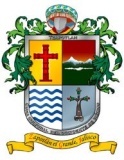 ACTA DE FALLOLICITACION PÚBLICA 001/2019ADQUISICIÓN DE PÓLIZAS DE SEGURO PARA LOS VEHÍCULOS QUE INTEGRAN LA FLOTILLA DEL PARQUE VEHICULAR DEL H. AYUNTAMIENTO DE ZAPOTLÁN EL GRANDE, JALISCO. PERIODO DE 12 MESES  INICIANDO A LAS 12 HORAS DEL MEDIODÍA LOCAL DEL 30 DE ENERO DEL 2019 A LAS 12 HORAS DEL MEDIODÍA LOCAL DEL 30 DE ENERO  DEL 2020TERCERA   SESION ORDINARIADE LA COMISION DE ADQUISICIONES, CONTRATACION DE ARRENDAMIENTOS Y SERVICIOSPARA EL MUNICIPIO DE ZAPOTLAN EL GRANDE, JALISCO.En Ciudad Guzmán, Municipio de Zapotlán el Grande, Jalisco. Siendo las 10:00 diez  horas  del día 25 (veinticinco) de enero  de 2019, (dos mil diecinueve),  Con fundamento en el artículo 68  punto 1 fracciones I, II, IV, V Y VI. De la ley de Compras Gubernamentales, Enajenación y Contratación de Servicios del Estado de Jalisco y sus Municipios, y demás relativos al Reglamento de compras gubernamentales, contratación de servicios, arrendamientos y enajenaciones, para el Municipio de Zapotlán el Grande en la sala “María Elena Larios González”  del Palacio Municipal con domicilio en la Avenida Cristóbal Colon # 62 colonia Centro C.P 49000. Previa convocatoria realizada por  el C. J. Jesús Guerrero Zúñiga, en su carácter de Presidente del Comité de  compras gubernamentales, contratación de servicios, arrendamientos y enajenaciones, para el Municipio de Zapotlán el Grande, se reunió este órgano colegiado en sesión ordinaria.-----------------------------------PARA EMITIR EL ACTO DE FALLO DE LA LICITACION PULICA LOCAL  001/2019BAJO EL SIGUIENTE:ORDEN DEL DIALista de asistencia y declaración del quórum legal.Lectura y aprobación del orden del día. Emisión del fallo de la Licitación Pública 001/2019,  para la Adquisición de Pólizas de Seguro para los vehículos que integran la Flotilla del Parque Vehicular del Municipio de Zapotlán el Grande Jalisco. Solicitada por la Jefatura de Patrimonio Municipal, a celebrarse a las 10:00 horas. Emisión del fallo de la Licitación Pública 002/2019, para  la Adquisición Seguro de Vida Colectivo para los Trabajadores del H. Ayuntamiento de Zapotlán el Grande Jalisco. Solicitada por Coordinación General de Administración E Innovación Gubernamental,  a celebrarse a las 12:00 horas Clausura por parte del Presidente del Comité de Compras.LUGAR, HORA Y FECHACiudad Guzmán, Municipio de Zapotlán el Grande, Jalisco, siendo las 10:00 (diez)    horas del día 25(veinticinco)    de enero  del año 2019 (dos mil diecinueve),  en la sala “María Elena Larios González ” ubicada en el interior de la planta baja  del Palacio Municipal, situado en la Av. Colón No. 62, zona centro.----------------------------------------------MOTIVOEmitir el FALLO de la LICITACION PÚBLICA LOCAL  001/2019,  para la ADQUISICIÓN DE PÓLIZAS DE SEGURO PARA LOS VEHÍCULOS QUE INTEGRAN LA FLOTILLA DEL PARQUE VEHICULAR DEL H. AYUNTAMIENTO DE ZAPOTLÁN EL GRANDE, JALISCO. PERIODO DE 12 MESES  INICIANDO A LAS 12 HORAS DEL MEDIODÍA LOCAL DEL 30 DE ENERO DEL 2019 A LAS 12 HORAS DEL MEDIODÍA LOCAL DEL 30 DE ENERO  DEL 2020INTERVIENENEl responsable del procedimiento de la Licitación Pública Local 001/2019 Ing. Héctor  Antonio Toscano Barajas, Coordinador del Departamento de Proveeduría  y Secretario Ejecutivo del Comité de  compras gubernamentales, contratación de servicios, arrendamientos y enajenaciones, para el Municipio de Zapotlán el Grande  y por  parte de los integrantes de la Comisión de Adquisiciones: C. J. Jesús Guerrero Zúñiga, Presidente del Comité de Compras  en su representación el Regidor Juan José Chávez Flores; el Representante de La Cámara Nacional de Comercio Servicios y Turismo de Ciudad Guzmán, Jalisco la C. Oscar Manuel Quintero Magaña, en su representación la C. Ana Cecilia Sánchez Gonzales; Representante del Colegio de Ingenieros Civiles del Sur del Estado de Jalisco el  Ing. Jonathan Flores Moreno; Representante del Colegio de Arquitectos  del Sur del Estado de Jalisco Arq. Francisco Javier Magaña  Represente del Consejo de Participación Ciudadana Laura Cecilia Contreras Vázquez; Contralor Municipal Lic. Lic. Héctor Manuel Rolon Murillo. DESARROLLO.- De conformidad a las facultades otorgadas en el marco normativo, previo a haber elaborado el dictamen técnico correspondiente, Con fundamento en el artículo 67  punto 1 fracciones I, II, y el Artículo 68 punto 1. De la ley de Compras Gubernamentales, Enajenación y Contratación de Servicios del Estado de Jalisco y sus Municipios, y demás relativos al Reglamento de compras gubernamentales, contratación de servicios, arrendamientos y enajenaciones, para el Municipio de Zapotlán el Grande, así como los puntos de las bases de la Licitación Pública Local  001/2019, se procede a emitir el siguiente: ---------------------------------------------------------------------------ANALISIS ------------------------------------------------------------- Con fundamento en el artículo 66  punto 1, 2, y 3 y 4  el Artículo 68 punto 1. De la ley de Compras Gubernamentales, Enajenación y Contratación de Servicios del Estado de Jalisco y sus Municipios y del punto 9.1 de las bases que norman el proceso, la convocante procedió a la evaluación de las propuestas presentadas por los concursantes, mismas que conforme con lo establecido con las bases de la licitación, previa convocatoria publicada en 1 diario Estatal  y 1  Municipal  de mayor circulación, así como en la página del Gobierno Municipal de Zapotlán el Grande, Jalisco, http://www.ciudadguzman.gob.mx/Pagina.aspx?id=8ec23bad-a88f-4c31-80d6 31daf6280829   el día 03 de enero del año 2019.  Se recibió  cuestionario de aclaraciones de acuerdo con lo establecido  al numeral 6.1 de las bases que norman la presente licitación   el día 09 de enero de 2019 (dos mil diecinueve)  a las 14:00 (catorce) horas, llevándose a cabo la junta de aclaraciones de manera presencial,  con lo establecido en el mismo numeral de  las bases que norman este proceso el día el día 15  (quince) de enero a la 10:00 (diez) horas, recibiéndose las propuestas formuladas en sobre cerrado de acuerdo al numeral 20.1 de las bases de la licitación,   por las empresas interesadas el día 22 (veintidós) de enero de 2019 (dos mil diecinueve)   a las 10:00 (diez)  horas, efectuando la apertura de sobres en acto público de acuerdo al numeral 20.3  a las 10:00 (diez horas) del mismo día, por  los integrantes del  Reglamento de compras gubernamentales, contratación de servicios, arrendamientos y enajenaciones, para el Municipio de Zapotlán el Grande; En presencia de los representantes legales de las empresas participantes.  Revisada la información de las empresas contenida en las propuestas, tanto técnicas como económicas, mismas que fueron  entregadas en tiempo y forma, las que se encuentran debidamente signadas por sus respectivos representantes legales:La Comisión de adquisiciones se reunió el 25 (veinticinco)   de enero   de 2019 (dos mil diecinueve)  a las 10:00 (diez)   horas para realizar el acto de fallo de la Licitación Pública 001/2019 (dos mil diecinueve) analizando primera y detalladamente las PROPUESTAS TECNICAS observándose que las compañías participantes, cumplen con lo solicitado en las bases de la presente licitación  ya que  presento la documentación de acreditación solicitada en el numeral 4.2 de las bases que norman la  presente licitación, arrojo los siguientes resultados.-------------------------Especificaciones tecnicas solicitadas POR LA CONVOCANTE mas las solcitadas en el anexo 9 de condicionse especiales: ESPECIFICACIONES:SEPARACIÓN DE INTERESES.Cada uno de los asegurados cubiertos tendrá la misma protección y las mismas obligaciones de manera igual a la contratación  en forma individual a cada uno de ellos.VIGENCIAPeriodo de 12 meses.-  iniciando a las 12 horas del mediodía local del 30 de enero de 2019 a las 12 horas del mediodía local del  30 de enero  de 2020PAGO2 pagos semestrales, el primer pago a partir de los quince días después de emitidas las pólizas correspondientes y firma del contrato.Uso normal pero no limitado a: Utilitarios, servicio, transporte de pasajeros, carga entre otros y, en general, para cualquier actividad del MUNICIPIO DE ZAPOTLÁN EL GRANDE, JALISCO BIENES CUBIERTOSVehículos automotores propiedad, en comodato o bajo responsabilidad del MUNICIPIO DE ZAPOTLÁN EL GRANDE JALISCO, tales como Automóviles, autobuses, camionetas, camiones, minibuses, trimotos, cuatrimotos, motocicletas y demás vehículos propiedad o bajo la responsabilidad del MUNICIPIO DE ZAPOTLÁN, JALISCO, en los términos y condiciones específicas de los seguros de automóviles. RIESGOS CUBIERTOS COBERTURA AMPLIACOBERTURA  DAÑOS A TERCEROSOTRAS COBERTURAS SOLICITADAS  ASISTENCIA LEGAL: Se incluye también dentro de la cobertura de asistencia legal, la presentación de la fianza cuando el motivo de la detención del conductor se derive por lesiones u homicidio imprudencial ocasionado a los acompañantes del vehículo asegurado.COBERTURA AUTOMÁTICAQuedan cubiertas todas aquellas unidades que  fueron adquiridas o adjudicadas en un período de 30 días, tiempo a partir de su adquisición o adjudicación, tiempo  necesario para notificarse a la compañía aseguradora por parte del asegurado.NOTA:NO SERA REQUISITO INDISPENSABLE  EL CONTAR CON LA LICENCIA DE CONDUCIR ESPECIALIZADA EN LOS CASOS QUE SE REQUIERA, EJEMPLO UNIDADES DE EMERGENCIA Y VEHICULOS DE CARGA PESADA ASI COMO TRANSPORTE DE PERSONAL, AUNQUE ESTE VENCIDA SOLO TENDRA QUE DEMOSTRAR EL CHOFER QUE CUENTA CON LICENCIA.PROPOSICIONES TECNICAS PRESENTADAS POR LOS LICITANTES: Una vez analizada las propuestas técnicas se manifiesta que la empresa QUALITAS COMPAÑÍA DE SEGUROS, S.A DE C.V.  No presenta el anexo 9 sin embargo presenta las condiciones generales de la compañía que cumplen con lo solicitado en el anexo antes mencionado por lo que su propuesta económica se considera aceptada para su análisis y consideración;   ANA COMPAÑÍA DE SEGUROS, S.A DE C.V.,  HDI SEGUROS, S.A DE C.V  ZURICH COMPAÑÍA DE SEGUROS, S.A.,   GRUPO NACIONAL PROVINCIAL, S.A.B.,  Cumplen  con todo lo solicitado en  las bases que norman la presente licitación. El análisis detallado de las propuestas económicas aceptadas para su análisis y aprobación  arrojo las siguientes observaciones: Una vez analizadas las propuestas económicas correspondientes se derivan las siguientes observaciones, se  analiza  las observaciones derivadas de la apertura de sobres por  las compañías aseguradoras QUALITAS COMPAÑÍA DE SEGUROS, S.A DE C.V.  presenta recargos por pago fraccionado por lo que no cumple con lo solicitado en las bases  ;   ANA COMPAÑÍA DE SEGUROS, S.A DE C.V.,  HDI SEGUROS, S.A DE C.V  ZURICH COMPAÑÍA DE SEGUROS, S.A.,   GRUPO NACIONAL PROVINCIAL, S.A.B.,  Cumplen  con todo lo solicitado en  las bases que norman la presente licitación. Arrojando los siguientes resultados:   QUALITAS COMPAÑÍA DE SEGUROS, S.A DE C.V.  Presenta recargos por pago fraccionado por lo que no cumple con lo solicitado en las bases El Ing. Héctor Antonio Toscano Barajas, Jefe de Proveeduría y Secretario Ejecutivo de la Comisión de Adquisiciones. Una vez analizada las propuestas técnicas, de manera detallada sobre las especificaciones, solicitadas en el numeral 4.2 de las Bases que norman la presente licitación así como las coberturas y forma de pago, el servicio y el precio; asimismo, analizadas debidamente las propuestas económicas de las empresas participantes y considerado suficientemente discutido el punto por parte de los integrantes del Comité de Compras se sometió a votación las partidas licitadas resultando aprobado por mayoría calificada de los miembros del Comité de compras gubernamentales, contratación de servicios, arrendamientos y enajenaciones, para el Municipio de Zapotlán el Grande presentes, la  compañía de seguros  de persona jurídica HDI SEGUROS SA DE CV. .  ya que cumple con los aspectos técnicos y oferta un buen precio y cubre todas las coberturas y las condiciones solicitadas en las bases del proceso  para la adquisición a contratar, ya que de acuerdo a los precios del mercado es aceptable y a que cumple satisfactoriamente para resultar adjudicataria del contrato respectivo y que cuenta  con la capacidad técnica y jurídica para atender las obligaciones a las que se compromete  al formular su propuesta, motivo por el que ésta se admitió dentro del proceso, para participar en la partida de oferta y que resulta solvente, ya que los datos e información presentada dentro de su documentación acredita que corresponden a persona jurídica legalmente constituida de conformidad a las leyes mexicanas, con la solvencia suficiente para la celebración del contrato requerido dentro de éste proceso, lo que se considera que le permitirá cumplir a satisfacción de la convocante en la ADQUISICIÓN DE PÓLIZAS DE SEGURO PARA LOS VEHÍCULOS QUE INTEGRAN LA FLOTILLA DEL PARQUE VEHICULAR DEL H. AYUNTAMIENTO DE ZAPOTLÁN EL GRANDE, JALISCO. PERIODO DE 12 MESES  INICIANDO A LAS 12 HORAS DEL MEDIODÍA LOCAL DEL 30 ENERO  DE 2019 A LAS 12 HORAS DEL MEDIODÍA LOCAL DEL 30 ENERO DE  2020   CON RECURSOS PROPIOS DEL MUNICIPIO. En este orden de ideas la propuestas Técnicas de la licitación resulta solvente, toda vez que cumplen con las condiciones preestablecidas en este proceso, conforme a los preceptos legales y normativos señalados.--------------------------------------------------------------Por lo que en atención a los razonamientos, y considerando la propuestas técnica y económica solventes; asimismo, considerando criterios de economía, eficacia, eficiencia, imparcialidad y honradez para satisfacer los objetivos a los que está destinada esta adquisición,  se resuelve emitir el siguiente.----------------------------------------------------------------------------------------------------------------FALLO------------------------------------------------------------Se adjudica a  LA EMPRESA DE PERSONA JURIDICA HDI SEGUROS SA DE CV. La partida que a continuación se detalla: ADQUISICIÓN DE PÓLIZAS DE SEGURO PARA LOS VEHÍCULOS QUE INTEGRAN LA FLOTILLA DEL PARQUE VEHICULAR DEL H. AYUNTAMIENTO DE ZAPOTLÁN EL GRANDE, JALISCO. PERIODO DE 12 MESES  INICIANDO A LAS 12 HORAS DEL MEDIODÍA LOCAL DEL 30 ENERO  DE 2019 A LAS 12 HORAS DEL MEDIODÍA LOCAL DEL 30 ENERO DE  2020  CON RECURSOS PROPIOS DEL MUNICIPIO ---------------------------------------------------------------------------------En cumplimiento a lo previsto en las bases de la licitación  que normaron el presente proceso, la totalidad de la partida, quedando obligada la  adjudicataria a cumplir con todas y cada una de las características consignadas y requisitos señalados en bases y las especificaciones ofertadas dentro de sus propuestas, tanto técnica como económica, lo cual forma parte integral de las bases que normaron el presente proceso, toda vez que en forma conjunta resultaron ser  propuestas solventes. Adjudicándose de acuerdo al siguiente orden.Siendo el importe total adjudicado para la adquisición de “PÓLIZAS DE SEGURO PARA LOS VEHÍCULOS QUE INTEGRAN LA FLOTILLA DEL PARQUE VEHICULAR DEL H. AYUNTAMIENTO DE ZAPOTLÁN EL GRANDE, JALISCO”  CON RECURSOS PROPIOS DEL MUNICIPIO correspondiente a la partida 5.4.1   VEHÍCULOS Y EQUIPOS TERRESTRES,   con el  proveedor  HDI SEGUROS SA DE CV.  Por un total   $ 787,164.59 (setecientos ochenta y siete mil ciento sesenta y cuatro pesos 59/100 M.N.). La  empresa adjudicada se compromete a cumplir cada una de las condiciones establecidas en las bases que norman la presente licitación; así como las condiciones especiales solicitadas en el anexo 9.  CONDICIONES ESPECIALESESPECIFICACIONES(COBERTURAS A CUMPLIR)LAS ESPECIFICACIONES SIGUIENTES SERÁN PARTE DEL CONTRATO QUE SE FORMALICE PARA ELASEGURAMIENTO DEL PARQUE VEHICULAR DEL MUNICIPIO DE ZAPOTLÁN EL GRANDE; ASIMISMO,ESTAS ESPECIFICACIONES DEBERÁN FORMAR PARTE DE LA PÓLIZA:VIGENCIAPeriodo de 12 meses.- iniciando a las 12 horas del mediodía local del 30 de enero de 2019 a las 12Horas del mediodía local del 30 de enero de 2020ALCANCEQueda entendido y convenido que las presentes condiciones especiales, tienen aplicación paraTodas las secciones de esta póliza.SEPARACIÓN DE INTERESES.Cada uno de los asegurados cubiertos tendrá la misma protección y las mismas obligaciones de manera igual a la contratación en forma individual a cada uno de ellos. Sin embargo, la inclusión de más de un asegurado y después de agotar las coberturas automáticas no operará para aumentar el límite de responsabilidad de la compañía más allá del límite establecido o indicado en la cláusula de límites máximos de responsabilidad.BIENES RIESGOS CUBIERTOS, LÍMITES DE RESPONSABILIDADUso normal pero no limitado a: Utilitarios, servicio, transporte de pasajeros, carga entre otros y, en general, para cualquier actividad del MUNICIPIO DE ZAPOTLÁN EL GRANDE, JALISCO.BIENES CUBIERTOSVehículos automotores propiedad, en comodato o bajo responsabilidad del MUNICIPIO DE ZAPOTLÁN EL GRANDE, JALISCO, en los términos y condiciones específicas de los seguros de Automóviles, aunque en esta licitación sólo se proporciona un listado de unidades, es Requerimiento del MUNICIPIO DE ZAPOTLÁN EL GRANDE, JALISCO el considerar estas condiciones para futuras adquisiciones de automóviles, autobuses, camionetas, camiones, minibuses, trimotos, cuatrimotos, motocicletas y demás vehículos propiedad o bajo la responsabilidad del H. MUNICIPIO DE ZAPOTLÁN EL GRANDE, JALISCO.TERRITORIALIDADCubre daños que ocurran dentro del territorio de los Estados Unidos Mexicanos o en cualquier parte del Continente americano, excluyendo la responsabilidad civil para daños no realizados en el territorio mexicano.RIESGOS CUBIERTOS BÁSICOS Y LÍMITES MÁXIMOS DE RESPONSABILIDAD, COASEGURADOS Y DEDUCIBLES APLICADOS.La regla para contratar es en cobertura amplia, los casos especiales serán solicitados por el asegurado indicando las coberturas deseadas; considerando “Cobertura Amplia” todas las coberturas que se describen más adelante y “limitada” todas excepto daños materiales.COBERTURA AMPLIACOBERTURA CANTIDAD DEDUCIBLEDaños Materiales (Autos, Motos, Pick-up, Camiones) Valor Comercial 5%Robo Total (Autos, Motos, Pick-up, Camiones) Valor Comercial 10%Responsabilidad Civil Bienes y Personas (Autos, Motos, Pickup,Camiones) 2´000,000.00 0%Daños por la Carga Tipo B (Pick-up, Camiones) 2'000,000.00 0%Gastos Médicos Ocupantes (Autos, Pick-up, Camiones) 300,000.00 No aplicaGastos Médicos Ocupantes (Motos) 80,000.00 No aplicaAdaptaciones y Conversiones para efectos de Responsabilidad Civil (Autos, Motos, Pick-up, Camiones) --Asistencia Legal Incluido --Asistencia Vial Incluido --COBERTURA DAÑOS A TERCEROSCOBERTURA CANTIDAD DEDUCIBLEResponsabilidad Civil Bienes y Personas (Autos, Motos, Pickup,Camiones) 2´000,000.00 0%Daños por la Carga Tipo B (Pick-up, Camiones) 2'000,000.00 0%Gastos Médicos Ocupantes (Autos, Pick-up, Camiones) 300,000.00 No AplicaGastos Médicos Ocupantes (Motos) 80,000.00 No AplicaAdaptaciones y Conversiones para efectos de Responsabilidad Civil (Autos, Motos,Pick-up, Camiones) ---Asistencia Legal Incluido.Asistencia Vial Incluido. COBERTURAS CONVENIDAS ENTRE EL MUNICIPIO DE ZAPOTLÁN EL GRANDE Y LA COMPAÑÍA DE SEGUROS.RESPONSABILIDAD CIVIL CATASTRÓFICA EN EXCESO: después de agotarse la cobertura básica operará la catastrófica hasta la suma máxima por unidad o por evento de $ 2´000,000.00 M.N., y con un límite máximo anual de 4’000,000.00 M.N., sin aplicación de ningún deducible ni coaseguro. Esta cláusula deberá amparar a todas las unidades incluyendo automóvil, pick up, motocicletas y/o camiones.GASTOS MÉDICOS EN EXCESO: después de agotarse la cobertura básica máxima por evento, dependiendo del tipo de unidad hasta la suma máxima por evento de $ 500,000.00 M.N. y con un límite máximo anual de $ 1’000,000.00 M.N. sin aplicación de ningún deducible o coaseguro, se incluirán los eventos en los cuales se exceda en el vehículo el límite de pasajeros, así como también el traslado de los mismos en el área de carga. Con un máximo de dos eventos por año.REPARACIONESEl servicio de reparaciones de vehículos 2015 a la fecha se hará en agencias autorizadas.RESPONSABILIDAD CIVIL CRUZADA: Cubre los daños que se causen entre sí: asegurados, empleados y funcionarios, dando lugar el pago de un sólo deducible, para uno del responsable del siniestro, considerando para el pago del mismo el más alto de las unidades que intervengan en el evento.Queda entendido y convenido que no serán excluidas de la presente cobertura las unidades que se encuentren asignadas en comodato a cualquiera de las áreas• No será motivo de rechazo o pérdida de cobertura cualesquier situación que provoque una agravación de riesgo dentro de las operaciones normales del MUNICIPIO DE ZAPOTLÁN EL GRANDE, JALISCO.• La inexactitud en la declaración de bienes no será motivo de disminución o rechazo en la indemnización a que hubiere lugar en caso de siniestro.• Sólo las unidades de Seguridad Pública, ambulancias, unidades de bomberos y camión de rescate, deberán ser cotizados con uso de emergencia.• Todo el parque vehicular deberá contar con la cláusula de Asistencia Vial.ADAPTACIONES, CONVERSIONES Y EQUIPOS ESPECIAL, en caso de siniestro la aseguradora cubrirá los daños aun y cuando no esté descrito en la carátula de la póliza, cobrando para tal efecto la prima de seguro que corresponda por medio del endoso respectivo. En esta cobertura se considera amparado el siguiente equipo en forma enunciativa más no limitativa.• Ambulancias: equipo médico y de auxilio, sirenas, farolas, pintura oficial y emblemas, barreras y todo el equipo que porte en ese momento.• Patrullas: barreras, farolas, sirenas, malla protectora, pintura, colores oficiales, emblemas, rool-bar, GPS, bancas, cámaras con video filiación Móvil, lector de reconocimiento de matrículas, así como el equipo necesario para su operación.• Vehículos de rescate: adaptaciones y equipo de rescate en general.RESPONSABILIDAD CIVIL POR DAÑOS QUE OCASIONE CUALQUIER ADAPTACIÓN Y/OCONVERSIÓN: según la suma asegurada contratada por cada vehículo, en la maquinaria y equipo, la cobertura será la básica y amparará el traslado de maquinaria auto propulsada, así como la responsabilidad civil de contratistas independientes.ASISTENCIA LEGAL:Se incluye también dentro de la cobertura de asistencia legal, la presentación de la fianza cuando el motivo de la detención del conductor se derive por lesiones u homicidio imprudencial ocasionado a los acompañantes del vehículo asegurado.COBERTURA ESPECIALPara los vehículos tipo grúa la cual debe amparar los daños que se causen al vehículo que se está trasladando (carga y descarga), así como cualquier daño que pudiera causar a terceros. Todos los riesgos amparados tanto en las condiciones generales, así como los de convenio expreso.En los vehículos de emergencia no será motivo de rechazo el agravamiento de siniestro, por lo que se repararán en su totalidad los daños causados del vehículo oficial, así como de terceros en cualquiera que hayan sido sus orígenes.COBERTURA AUTOMÁTICA:Quedan cubiertas todas aquellas unidades que fueron adquiridas o adjudicadas en un período de30 días, tiempo a partir de su adquisición o adjudicación, tiempo necesario para notificarse a la compañía aseguradora por parte del asegurado.NOTA:NO SERA REQUISITO INDISPENSABLE EL CONTAR CON LA LICENCIA DE CONDUCIR ESPECIALIZADAEN LOS CASOS QUE SE REQUIERA, EJEMPLO UNIDADES DE EMERGENCIA Y VEHICULOS DE CARGA PESADA ASI COMO TRANSPORTE DE PERSONAL, AUNQUE ESTE VENCIDA SOLO TENDRA QUEDEMOSTRAR EL CHOFER QUE CUENTA CON LICENCIA.ERRORES U OMISIONESLa validez del presente seguro no se impugnará cuando los asegurados hubieren incurrido en error u omisión involuntaria en la descripción de los bienes asegurados o en el trámite de documentación de cualquiera de sus representantes.REPORTE DE SINIESTRALIDADLa compañía se compromete a entregar reportes trimestrales de siniestralidad, contemplando la siguiente información: número de póliza, inciso afectado, número de siniestro, departamento que corresponde, fecha del siniestro, lugar del siniestro, riesgo afectado, monto estimado y monto pagado y si está pendiente o finiquitado.ALTAS Y BAJAS O INCREMENTOS O DISMINUCIONES DE LÍMITESLas altas, bajas, reducciones o incrementos de sumas aseguradas o límites, durante la vigencia de la póliza se cobrarán o devolverá de acuerdo a la tarifa inicial a prorrata.CONDICIONES IMPRESASQuedan sujetas las partes contratantes a las presentes condiciones especiales, teniendo prelación en cuanto sean contrarias a las condiciones generales, particulares y sus endosos.FORMA DE PAGO 2 pagos semestrales, el primer pago a partir de los quince días después de emitidas las pólizas correspondientes y firma del contrato.La presente surte efectos de notificación formal para las empresas participantes; por tanto la empresas adjudicada queda obligada a  firmar contrato respectivos con el Municipio de Zapotlán el Grande, dentro de los diez  días naturales posteriores a la notificación del fallo. Se notifica que el procedimiento queda sujeto a la disponibilidad presupuestal para el ejercicio fiscal 2019.------------------------------------------------------------------------------------------------------------------------------------------------------------------CIERRE DE ACTA------------------------------------------------------Sin otro particular, se da por concluido el presente acto, levantándose la presente acta para constancia, la que habiendo sido leída se firma al margen y al calce por los que en ella intervinieron y quisieron hacerlo, dando por concluido el acto, siendo las 11.30 (once horas con treinta minutos  horas  en el lugar y fecha de su inicio.“A T E N T A M E N T E“2019, Año del LXXX Aniversario de la Escuela Lic. Benito Juárez” Ciudad Guzmán, Municipio de Zapotlán el Grande, Jal; a 25 de enero  de 2019 CONSTEIng. Héctor Antonio Toscano BarajasCoordinador de Proveeduría Municipal ySecretario Técnico  del Comité de Compras Gubernamentales, Contratación de Servicios, Arrendamientos y Enajenaciones, para el Municipio de Zapotlán el GrandeEsta hoja de firmas pertenece acta de fallo de la licitación pública  001/2019QUALITAS COMPAÑÍA DE SEGUROS, S.A DE C.V.ANA COMPAÑÍA DE SEGUROS, S.A. DE C.V.HDI SEGUROS, S.A DE C.V.ZURICH COMPAÑÍA DE SEGUROS, S.A.GRUPO NACIONAL PROVINCIAL, S.A.B.Para autos, camionetas, autobuses, minibuses, motocicletas, trimotor y cuatrimotor: Daños MaterialesRobo totalAdaptaciones y conversionesResponsabilidad Civil por daños a tercerosResponsabilidad Civil por cada uno de los ocupantes Gastos médicos ocupantesGastos médicos por intento de asalto Asesoría y defensa legalAsistencia vial TERRITORIALIDADCubrir daños que ocurran dentro del territorio de los Estados Unidos Mexicanos. COBERTURACANTIDADDEDUCIBLEDaños Materiales (Autos, Motos, Pick-up, Camiones)Valor Comercial5%Robo Total (Autos, Motos, Pick-up, Camiones) Valor Comercial10%Responsabilidad Civil Bienes y Personas (Autos, Motos, Pick-up, Camiones)2´000,000.000%Daños por la Carga Tipo B (Pick-up, Camiones)2'000,000.000%Gastos Médicos Ocupantes (Autos, Pick-up, Camiones)300,000.00No aplicaGastos Médicos Ocupantes (Motos)80,000.00No aplicaAdaptaciones y Conversiones para efectos de Responsabilidad Civil (Autos, Motos, Pick-up, Camiones)Adaptaciones y Conversiones para efectos de Responsabilidad Civil (Autos, Motos, Pick-up, Camiones)--Asistencia LegalIncluido--Asistencia VialIncluido--COBERTURACANTIDADDEDUCIBLEResponsabilidad Civil Bienes y Personas (Autos, Motos, Pick-up, Camiones)2´000,000.000%Daños por la Carga Tipo B (Pick-up, Camiones)2'000,000.000%Gastos Médicos Ocupantes (Autos, Pick-up, Camiones)300,000.00No AplicaGastos Médicos Ocupantes (Motos)80,000.00No AplicaAdaptaciones y Conversiones para efectos de Responsabilidad Civil (Autos, Motos, Pick-up, Camiones)Adaptaciones y Conversiones para efectos de Responsabilidad Civil (Autos, Motos, Pick-up, Camiones)---Asistencia LegalIncluido---Asistencia VialIncluido---Responsabilidad civil catastrófica en exceso: después de  agotarse la cobertura  básica operara la catastrófica hasta  la suma máxima  por unidad o por evento de $ 2´000,000.00 M.N., sin aplicación de ningún deducible ni coaseguro. Esta cláusula deberá amparar a todas las unidades incluye motocicletas y tracto camiones.Gastos médicos en exceso: después de agotarse la cobertura básica máxima por evento, dependiendo  del  tipo  de  unidad   hasta  la  suma máxima por evento de $ .N. y con un límite máximo anual de $ 1’000,000.00 M.N. sin aplicación de ningún deducible o coaseguro, se incluirán los eventos en los cuales se exceda en el vehículo el límite de pasajeros, así como también el traslado de los mismos en el área de carga.El servicio de reparaciones de vehículos 2015  a la fecha se hará en agencias autorizadas.Responsabilidad civil cruzada: cubre los daños que causen entre sí,: asegurados, empleados y funcionarios, dando lugar al pago de un solo deducible, para un solo responsable del siniestro, considerando para el pago del mismo el más alto de las unidades que intervengan en el evento.  No serán excluidas de la presente cobertura las unidades que se encuentren asignadas en comodato a cualquiera de las áreas.No será motivo de rechazo o pérdida de cobertura cualesquier situación que provoque una agravación de riesgo dentro de las operaciones normales del MUNICIPIO DE ZAPOTLÁN EL GRANDE, JALISCO.La inexactitud en la declaración de bienes no será motivo de disminución o rechazo en la indemnización a que hubiere lugar en caso de siniestro.las unidades de Seguridad Pública, ambulancias, unidades de bomberos y camión de rescate, deberán ser cotizados con uso de emergencia.Todo el parque vehicular deberá contar con la cláusula Asistencia Vial.Adaptaciones, conversiones y equipos especial, en caso de siniestro la aseguradora cubrirá los daños aun y cuando no esté descrito en la carátula de la póliza, cobrando para tal efecto la prima de seguro que corresponda por medio del endoso respectivo.Se solicita cobertura para amparar el siguiente equipo en forma enunciativa más no limitativa.Ambulancias: equipo médico y de auxilio, sirenas, farolas, pintura oficial y emblemas, barreras y todo el equipo que porte en ese momento.Patrullas: barreras, farolas, sirenas, malla protectora, pintura, colores oficiales, emblemas, rool-bar, GPS, bancas, cámaras con video filiación Móvil, lector de reconocimiento de matrículas, así como el equipo necesario para su operación.Vehículos de rescate: adaptaciones y equipo de rescate en general.ERRORES U OMISIONES La validez del presente seguro no se impugnará cuando los asegurados hubieren incurrido en error u omisión involuntaria en la descripción de los bienes asegurados o en el trámite de documentación de cualquiera de sus representantes.REPORTE DE SINIESTRALIDADLa compañía se compromete a entregar reportes trimestrales de siniestralidad, contemplando la siguiente información: número de póliza, inciso afectado número de siniestro, departamento que corresponde, fecha del siniestro, lugar del siniestro, riesgo afectado, monto estimado y monto pagado y si está pendiente o finiquitado.ALTAS Y BAJAS O INCREMENTOS O DISMINUCIONES DE LÍMITESLas altas, bajas, reducciones o incrementos de sumas aseguradas o límites, durante la vigencia de la póliza se cobrarán o devolverá de acuerdo a la tarifa inicial a prorrata.PROPOSICION TECNICAS PRESENTADAS PROPOSICION TECNICAS PRESENTADAS PROPOSICION TECNICAS PRESENTADAS PROPOSICION TECNICAS PRESENTADAS PROPOSICION TECNICAS PRESENTADAS PROPOSICION TECNICAS PRESENTADAS LICITACION PUBLICA LOCAL 001/2019LICITACION PUBLICA LOCAL 001/2019LICITACION PUBLICA LOCAL 001/2019LICITACION PUBLICA LOCAL 001/2019LICITACION PUBLICA LOCAL 001/2019LICITACION PUBLICA LOCAL 001/2019GOBIERNO MUNICIPAL DE ZAPOTLÁN EL GRANDE, JALISCOGOBIERNO MUNICIPAL DE ZAPOTLÁN EL GRANDE, JALISCOGOBIERNO MUNICIPAL DE ZAPOTLÁN EL GRANDE, JALISCOGOBIERNO MUNICIPAL DE ZAPOTLÁN EL GRANDE, JALISCOGOBIERNO MUNICIPAL DE ZAPOTLÁN EL GRANDE, JALISCOGOBIERNO MUNICIPAL DE ZAPOTLÁN EL GRANDE, JALISCO"ADQUISICIÓN DE PÓLIZAS DE SEGURO PARA LOS VEHÍCULOS
QUE INTEGRAN LA FLOTILLA DEL PARQUE VEHICULAR DEL H.
AYUNTAMIENTO DE ZAPOTLÁN EL GRANDE, JALISCO.""ADQUISICIÓN DE PÓLIZAS DE SEGURO PARA LOS VEHÍCULOS
QUE INTEGRAN LA FLOTILLA DEL PARQUE VEHICULAR DEL H.
AYUNTAMIENTO DE ZAPOTLÁN EL GRANDE, JALISCO.""ADQUISICIÓN DE PÓLIZAS DE SEGURO PARA LOS VEHÍCULOS
QUE INTEGRAN LA FLOTILLA DEL PARQUE VEHICULAR DEL H.
AYUNTAMIENTO DE ZAPOTLÁN EL GRANDE, JALISCO.""ADQUISICIÓN DE PÓLIZAS DE SEGURO PARA LOS VEHÍCULOS
QUE INTEGRAN LA FLOTILLA DEL PARQUE VEHICULAR DEL H.
AYUNTAMIENTO DE ZAPOTLÁN EL GRANDE, JALISCO.""ADQUISICIÓN DE PÓLIZAS DE SEGURO PARA LOS VEHÍCULOS
QUE INTEGRAN LA FLOTILLA DEL PARQUE VEHICULAR DEL H.
AYUNTAMIENTO DE ZAPOTLÁN EL GRANDE, JALISCO.""ADQUISICIÓN DE PÓLIZAS DE SEGURO PARA LOS VEHÍCULOS
QUE INTEGRAN LA FLOTILLA DEL PARQUE VEHICULAR DEL H.
AYUNTAMIENTO DE ZAPOTLÁN EL GRANDE, JALISCO.""ADQUISICIÓN DE PÓLIZAS DE SEGURO PARA LOS VEHÍCULOS
QUE INTEGRAN LA FLOTILLA DEL PARQUE VEHICULAR DEL H.
AYUNTAMIENTO DE ZAPOTLÁN EL GRANDE, JALISCO.""ADQUISICIÓN DE PÓLIZAS DE SEGURO PARA LOS VEHÍCULOS
QUE INTEGRAN LA FLOTILLA DEL PARQUE VEHICULAR DEL H.
AYUNTAMIENTO DE ZAPOTLÁN EL GRANDE, JALISCO.""ADQUISICIÓN DE PÓLIZAS DE SEGURO PARA LOS VEHÍCULOS
QUE INTEGRAN LA FLOTILLA DEL PARQUE VEHICULAR DEL H.
AYUNTAMIENTO DE ZAPOTLÁN EL GRANDE, JALISCO.""ADQUISICIÓN DE PÓLIZAS DE SEGURO PARA LOS VEHÍCULOS
QUE INTEGRAN LA FLOTILLA DEL PARQUE VEHICULAR DEL H.
AYUNTAMIENTO DE ZAPOTLÁN EL GRANDE, JALISCO."Estarán dirigidos a “La Convocante”, a MUNICIPIO DE ZAPOTLÁN EL GRANDE, JALISCO, Indicarán el nombre de la LICITACION LOCAL 001/2019 ADQUISICIÓN DE PÓLIZAS DE SEGURO PARA LOS VEHÍCULOS QUE INTEGRAN LA FLOTILLA DEL PARQUE VEHICULAR DEL H. AYUNTAMIENTO DE ZAPOTLÁN EL GRANDE, JALISCO el número de la licitación y las palabras “No abrir antes del Martes 22 de Enero de 2019”.
Los sobres indicarán además: el nombre y domicilio del licitante a efecto de que sea posible devolverle la proposición sin abrir en caso de que sea declarada extemporánea. El sobre con la propuesta técnica, no deberá contener por ningún motivo información referente a precios de los bienes o servicios ofertados.A.N.A. COMPAÑÍA DE SEGUROS S.A. DE C.VGRUPO NACIONAL PROVINCIAL, S.A.B.HDI SEGUROS SA DE CV.QUALITAS COMPAÑÍA DE SEGUROS, SA DE CVZURICH COMPAÑÍA DE SEGUROS, SAPropuesta Técnica (ANEXO 1) SISISISISISEPARACION DE INTERESSISISISISIVIGENCIA:  30 DE ENERO  DE 2019  AL 30 DE ENERO DE 2020SISISISISIPAGO SEMESTRALSISISISISIUso normal pero no limitado a: Utilitarios, servicio, transporte de pasajeros, carga entre otros y, en general, para cualquier actividad del MUNICIPIO DE ZAPOTLÁN EL GRANDE, JALISCO SISISISISIBIENES CUBIERTOS Vehículos automotores propiedad, en comodato o bajo responsabilidad del MUNICIPIO DE ZAPOTLÁN EL GRANDE JALISCO, tales como Automóviles, autobuses, camionetas, camiones, minibuses, trimotos, cuatrimotos, motocicletas y demás vehículos propiedad o bajo la responsabilidad del MUNICIPIO DE ZAPOTLÁN, JALISCO, en los términos y condiciones específicas de los seguros de automóviles.  SISISISISIDAÑOS MATERIALESSISISISISIROBO TOTALSISISISISIADAPTACIONES Y CONVERSIONESSISISISISIRESPONSABILIDAD CIVIL POR DAÑOS A TERCEROS $2,000,000SISISISISIRESPONSABILIDAD CIVIL POR CADA UNO DE LOS OCUPANTES $300,000SISISISISIGASTOS MEDICOS por OCUPANTE $300,000SISISISISIGASTOS MEDICOS POR INTENTO DE ASALTO $250,000SISISISISIASESORIA Y DEFENSA LEGALSISISISISIASISTENCIA VIALSISISISISIRC VIAJEROSISISISISITERRITORIALIDADSISISISISICOBERTURA AMPLIADAÑOS MATERIALES VALOR COMERCIAL DEDUCIBLE 5%SISISISISIROBO TOTAL VALOR COMERCIAL DEDUCIBLE 10%SISISISISIRC $2,000,000SISISISISIDAÑOS POR LA CARGA TIPO B $2,OOO,OOOSISISISISIGASTOS MEDICOS OCUPANTES $300,000SISISISISIGASTOS MEDICOS OCUPANTES $80,000 (MOTOS)SISISISISIRC ADAPTACIONES Y CONVERSIONESSISISISISIASISTENCIA LEGALSISISISISIASISTENCIA VIALSISISISISICOBERTURA DAÑOS A TERCEROSRC $2,000,000SISISISISIDAÑOS POR LA CARGA TIPO B $2,OOO,OOOSISISISISIGASTOS MEDICOS OCUPANTES $300,000SISISISISIGASTOS MEDICOS OCUPANTES $80,000 (MOTOS)SISISISISIRC ADAPTACIONES Y CONVERSIONESSISISISISIASISTENCIA LEGALSISISISISIASISTENCIA VIALSISISISISIRESPONSABILIDAD CIVIL CATASTRÓFICA EN EXCESO: DESPUÉS DE AGOTARSE LA COBERTURA BÁSICA OPERARA LA CATASTRÓFICA HASTA LA SUMA MÁXIMA POR UNIDAD O POR EVENTO DE $ 2´000,000.00 M.N. , SIN APLICACIÓN DE NINGÚN DEDUCIBLE NI COASEGURO. ESTA CLÁUSULA DEBERÁ AMPARAR A TODAS LAS UNIDADES INCLUYE MOTOCICLETAS Y TRACTO CAMIONESSISISISISIGASTOS MÉDICOS EN EXCESO: DESPUÉS DE AGOTARSE LA COBERTURA BÁSICA MÁXIMA POR EVENTO, DEPENDIENDO DEL TIPO DE UNIDAD HASTA LA SUMA MÁXIMA POR EVENTO DE $ 500,000.00 M.N. Y CON UN LÍMITE MÁXIMO ANUAL DE $1’000,000.00 M.N. SIN APLICACIÓN DE NINGÚN DEDUCIBLE O COASEGURO, SE INCLUIRÁN LOS EVENTOS EN LOS CUALES SE EXCEDA EN EL VEHÍCULO EL LÍMITE DE PASAJEROS, ASÍ COMO TAMBIÉN EL TRASLADO DE LOS MISMOS EN EL ÁREA DE CARGA. SISISISISIEl servicio de reparaciones de vehículos 2015 a la fecha se hará en agencias autorizadas.SISISISISIResponsabilidad civil cruzada: cubre los daños que se causen entre sí: asegurados, empleados y funcionarios, dando lugar al pago de un solo deducible, para un solo responsable del siniestro, considerando para el pago del mismo el más alto de las unidades que intervengan en el eventoSISISISISINo serán excluidas de la presente cobertura las unidades que se encuentren asignadas en comodato a cualquiera de las áreas. SISISISISINo será motivo de rechazo o pérdida de cobertura cualesquier situación que provoque una agravación de riesgo dentro de las operaciones normales del MUNICIPIO DE ZAPOTLÁN EL GRANDE, JALISCO.SISISISISILa inexactitud en la declaración de bienes no será motivo de disminución o rechazo en la indemnización a que hubiere lugar en caso de siniestroSISISISISIlas unidades de Seguridad Pública, ambulancias, unidades de bomberos y camión de rescate, deberán ser cotizados con uso de emergenciaSISISISISITodo el parque vehicular deberá contar con la cláusula Asistencia Vial. SISISISISIAdaptaciones, conversiones y equipos especial, en caso de siniestro la aseguradora cubrirá los daños aun y cuando no esté descrito en la carátula de la póliza, cobrando para tal efecto la prima de seguro que corresponda por medio del endoso respectivoSISISISISI 
Se solicita cobertura para amparar el siguiente equipo en forma enunciativa más no limitativa, Ambulancias: equipo médico y de auxilio, sirenas, farolas, pintura oficial y emblemas, barreras y todo el equipo que porte en ese momento. Patrullas: barreras, farolas, sirenas, malla protectora, pintura, colores oficiales, emblemas, rool-bar, GPS, bancas, cámaras con video filiación Móvil, lector de reconocimiento de matrículas, así como el equipo necesario para su operación. Vehículos de rescate: adaptaciones y equipo de rescate en general. SISISISISIASISTENCIA LEGAL: se incluye también dentro de la cobertura de asistencia legal, la presentación de la fianza cuando el motivo de la detención del conductor se derive por lesiones u homicidio imprudencial ocasionado a los acompañantes del vehículo aseguradoSISISISISICOBERTURA AUTOMÁTICA 
Quedan cubiertas todas aquellas unidades que  fueron adquiridas o adjudicadas en un período de 30 días, tiempo a partir de su adquisición o adjudicación, tiempo  necesario para notificarse a la compañía aseguradora por parte del aseguradoSISISISISINO SERA REQUISITO INDISPENSABLE  EL CONTAR CON LA LICENCIA DE CONDUCIR ESPECIALIZADA EN LOS CASOS QUE SE REQUIERA, EJEMPLO UNIDADES DE EMERGENCIA Y VEHICULOS DE CARGA PESADA ASI COMO TRANSPORTE DE PERSONAL, AUNQUE ESTE VENCIDA SOLO TENDRA QUE DEMOSTRAR EL CHOFER QUE CUENTA CON LICENCIASISISISISIERRORES U OMISIONES La validez del presente seguro no se impugnará cuando los asegurados hubieren incurrido en error u omisión involuntaria en la descripción de los bienes asegurados o en el trámite de documentación de cualquiera de sus representantes. SISISISISIREPORTE DE SINIESTRALIDAD 
La compañía se compromete a entregar reportes trimestrales de siniestralidad, contemplando la siguiente información: número de póliza, inciso afectado número de siniestro, departamento que corresponde, fecha del siniestro, lugar del siniestro, riesgo afectado, monto estimado y monto pagado y si está pendiente o finiquitado.SISISISISIALTAS Y BAJAS O INCREMENTOS O DISMINUCIONES DE LÍMITES 
Las altas, bajas, reducciones o incrementos de sumas aseguradas o límites, durante la vigencia de la póliza se cobrarán o devolverá de acuerdo a la tarifa inicial a prorrata. SISISISISIDocumentos de acreditacion ANEXO 2SISISISISIActa Constitutiva actualizada SISISISISIPoder que acredita legalmente al representante legal de la compañía que firma las propuestas.SISISISISIIdentificación oficial del representante acreditadoSISISISISICedula del registro federal de contribuyentes SISISISISIComprobante de domicilio. Recibo de luz o teléfonoSISISISISIManifestacion de Facultades ANEXO 3SISISISISIManifiesto  Articulo  52  de    la  Ley  de  Compras Gubernamentales, Enajenación y Contratación de Servicios del Estado de Jalisco y sus Municipios (ANEXO 4) SISISISISIDeclaración de Integridad (ANEXO 5SISISISISIJUNTA DE ACLARACIONESSISISISINOCuestionario de aclaraciones (ANEXO 7)                                                                                                                                    Escrito en el que expresen su interés en participar en la licitación, por si o en representación de un tercero, manifestando en todos los casos los datos generales del interesado y en su caso, del representante.  Artículo 63, numeral 1 inciso II de la Ley de Compras Gubernamentales, Enajenaciones y Contratación de Servicios del Estado de Jalisco y sus Municipios  SISISISISIExpecificaciones tecnicas  (ANEXO 9)   SISISINOSIPROPOSICIONES ECONOMICASPROPOSICIONES ECONOMICASPROPOSICIONES ECONOMICASPROPOSICIONES ECONOMICASPROPOSICIONES ECONOMICASPROPOSICIONES ECONOMICASLICITACION PUBLICA LOCAL 001/2019LICITACION PUBLICA LOCAL 001/2019LICITACION PUBLICA LOCAL 001/2019LICITACION PUBLICA LOCAL 001/2019LICITACION PUBLICA LOCAL 001/2019LICITACION PUBLICA LOCAL 001/2019GOBIERNO MUNICIPAL DE ZAPOTLÁN EL GRANDE, JALISCOGOBIERNO MUNICIPAL DE ZAPOTLÁN EL GRANDE, JALISCOGOBIERNO MUNICIPAL DE ZAPOTLÁN EL GRANDE, JALISCOGOBIERNO MUNICIPAL DE ZAPOTLÁN EL GRANDE, JALISCOGOBIERNO MUNICIPAL DE ZAPOTLÁN EL GRANDE, JALISCOGOBIERNO MUNICIPAL DE ZAPOTLÁN EL GRANDE, JALISCO"ADQUISICIÓN DE PÓLIZAS DE SEGURO PARA LOS VEHÍCULOS
QUE INTEGRAN LA FLOTILLA DEL PARQUE VEHICULAR DEL H.
AYUNTAMIENTO DE ZAPOTLÁN EL GRANDE, JALISCO.""ADQUISICIÓN DE PÓLIZAS DE SEGURO PARA LOS VEHÍCULOS
QUE INTEGRAN LA FLOTILLA DEL PARQUE VEHICULAR DEL H.
AYUNTAMIENTO DE ZAPOTLÁN EL GRANDE, JALISCO.""ADQUISICIÓN DE PÓLIZAS DE SEGURO PARA LOS VEHÍCULOS
QUE INTEGRAN LA FLOTILLA DEL PARQUE VEHICULAR DEL H.
AYUNTAMIENTO DE ZAPOTLÁN EL GRANDE, JALISCO.""ADQUISICIÓN DE PÓLIZAS DE SEGURO PARA LOS VEHÍCULOS
QUE INTEGRAN LA FLOTILLA DEL PARQUE VEHICULAR DEL H.
AYUNTAMIENTO DE ZAPOTLÁN EL GRANDE, JALISCO.""ADQUISICIÓN DE PÓLIZAS DE SEGURO PARA LOS VEHÍCULOS
QUE INTEGRAN LA FLOTILLA DEL PARQUE VEHICULAR DEL H.
AYUNTAMIENTO DE ZAPOTLÁN EL GRANDE, JALISCO.""ADQUISICIÓN DE PÓLIZAS DE SEGURO PARA LOS VEHÍCULOS
QUE INTEGRAN LA FLOTILLA DEL PARQUE VEHICULAR DEL H.
AYUNTAMIENTO DE ZAPOTLÁN EL GRANDE, JALISCO.""ADQUISICIÓN DE PÓLIZAS DE SEGURO PARA LOS VEHÍCULOS
QUE INTEGRAN LA FLOTILLA DEL PARQUE VEHICULAR DEL H.
AYUNTAMIENTO DE ZAPOTLÁN EL GRANDE, JALISCO.""ADQUISICIÓN DE PÓLIZAS DE SEGURO PARA LOS VEHÍCULOS
QUE INTEGRAN LA FLOTILLA DEL PARQUE VEHICULAR DEL H.
AYUNTAMIENTO DE ZAPOTLÁN EL GRANDE, JALISCO.""ADQUISICIÓN DE PÓLIZAS DE SEGURO PARA LOS VEHÍCULOS
QUE INTEGRAN LA FLOTILLA DEL PARQUE VEHICULAR DEL H.
AYUNTAMIENTO DE ZAPOTLÁN EL GRANDE, JALISCO.""ADQUISICIÓN DE PÓLIZAS DE SEGURO PARA LOS VEHÍCULOS
QUE INTEGRAN LA FLOTILLA DEL PARQUE VEHICULAR DEL H.
AYUNTAMIENTO DE ZAPOTLÁN EL GRANDE, JALISCO."Estarán dirigidos a “La Convocante”, a MUNICIPIO DE ZAPOTLÁN EL GRANDE, JALISCO, Indicarán el nombre de la LICITACION LOCAL 001/2019 ADQUISICIÓN DE PÓLIZAS DE SEGURO PARA LOS VEHÍCULOS QUE INTEGRAN LA FLOTILLA DEL PARQUE VEHICULAR DEL H. AYUNTAMIENTO DE ZAPOTLÁN EL GRANDE, JALISCO el número de la licitación y las palabras “No abrir antes del Martes 22 de Enero de 2019”.
Los sobres indicarán además: el nombre y domicilio del licitante a efecto de que sea posible devolverle la proposición sin abrir en caso de que sea declarada extemporánea. El sobre con la propuesta técnica, no deberá contener por ningún motivo información referente a precios de los bienes o servicios ofertados.A.N.A. COMPAÑÍA DE SEGUROS S.A. DE C.VGRUPO NACIONAL PROVINCIAL, S.A.B.HDI SEGUROS SA DE CV. QUALITAS COMPAÑÍA DE SEGUROS, SA DE CVZURICH COMPAÑÍA DE SEGUROS, SAFormato de propuesta económica (ANEXO 6 )SIsin detalle por subgruposisin detalle por subgruposiListado del parque vehicular asegurado con el precio unitario para cada uno de los vehículosSISISISISITotal de la Prima (incluye Gastos de Expedición e IVA)$ 981,940.75$  1,281,412.07$ 787,164.59$ 1,180,859.45$ 973,040.49RECARGO POR PAGO FRACCIONADOsin recargosin recargosin recargosisin recargoPARTIDAIMPORTE (TOTAL DE LA PROPUESTA)5.4.1Vehículos y Equipos Terrestres $      $ 787,164.59NOMBRE FIRMA C. J. Jesús Guerrero Zúñigapresidente  del Comité de Compras  Gubernamentales, Contratación de Servicios, Arrendamientos y Enajenaciones, para el Municipio de Zapotlán el Grande en su representación el Regidor Juan José Chávez Flores C. Oscar Manuel Quintero Magaña Presidente  de la Cámara de Comercio, Servicios y Turismo de Ciudad Guzmán, Jal. En su representación. Ana Cecilia Sánchez GonzalesIng. Jonathan Flores Moreno Presidente del Colegio de Ingenieros Civiles del Sur del Estado de JaliscoArq. Francisco Javier Magaña Romero Representante del Colegio de Arquitectos   del Sur del Estado de Jalisco   C. Laura Cecilia Contreras VázquezRepresentante del Consejo de Participación Ciudadana  Municipal Lic. Héctor Manuel Rolon MurilloContralor Municipal 